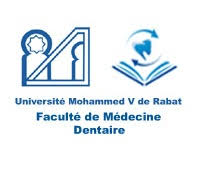 Rattrapage  du 2ème semestre  Dut AS -S4-Eléments de moduleEnseignantDateHeureSalle Prothèse fixéeDr. ASSILADr.IDRISSI MeddahJeudi  22 Juin 202310h30 à 11h30DThérapeutique parodontaleDr. ERRAJIJeudi  22 Juin 202311h30 à 12h30DThérapeutique chirurgicale et implantaireDr. BENJELLOUNVendredi  23  Juin 202312h00 à 13h00DProthèse amovibleDr. ROKHSSIMardi 04 juillet 202310h30 à 12h30D